ОТЧЕТпо итогам работы МКУ «Архив города Енисейска»                                                       за 2021 годПравовое, организационное, кадровое обеспечениеПолное официальное название - Муниципальное казенное учреждение «Архив города Енисейска». Организационно-правовая форма - муниципальное казенное учреждение. Подчиненность - органы местного самоуправления. Штатная численность - 8 человек. Директор - 1, специалисты - 5, обслуживающий персонал - 2.Деятельность архива в отчетный период была направлена на улучшение обеспечения сохранности архивных документов, комплектование архива делами, отражающими экономическое и социальное состояние города Енисейска и его историю, на всестороннее использование архивных документов, предоставление информационных услуг гражданам и учреждениям.Проводились мероприятия по реализации Закона Красноярского края от 21.12.2010 № 11-5564 «О наделении органов местного самоуправления государственными полномочиями в области архивного дела», подпрограммы «Развитие архивного дела в Красноярском крае» государственной программы «Развитие культуры и туризма».Продолжено внедрение в практику работы административных регламентов предоставления государственных и муниципальных услуг в области архивного дела, в том числе по переводу этих услуг в электронный вид. Внесены изменения в постановление администрации города Енисейска от 19.11.2010 г. № 316-п «Об утверждении административного Регламента «Предоставления информации по документам архивных фондов, находящихся на архивном хранении».Директор архива приняла участие в краевом совещании «Об итогах выполнения основных направлений развития архивного дела в Красноярском крае за 2020 год и задачах на 2021 год» 23.03.2021г. в режиме ВКС; заседании Научно-методического совета архивных учреждений Сибирского федерального округа (август).Текущая работа архива доводилась до сведения на совещаниях у главы города Енисейска.Обеспечение сохранности. Государственный учет документов Архивного фонда Российской Федерации. Создание информационно-поисковых систем.             С целью обеспечения сохранности документов проведены следующие мероприятия:  Все документы, поступившие в архив, закартонированы (212 ед. хр.).Проведена работа по выявлению и описанию уникальных документов в рамках формирования реестра уникальных документов архивных фондов Красноярского края, а также по выявлению особо ценных документов и документов, представляющих интерес для коллекционеров.  Просмотрено дел -  28.  (Ф.2 Енисейский уездный съезд крестьянских начальников - 8 дел, Ф.9 Енисейская городская управа - 10 дел, Р-273 Енисейский ЗАГС - 10 дел).  Выявлено 2 особо ценных дела. (Р-273 оп.1. д. 325, д. 347).Проводился систематический контроль за возвратом в архивохранилища дел, выдаваемых в читальный зал для работы исследователям, специалистам архива для исполнения запросов. Учет используемых дел ведется в журналах выдачи. Выдано дел всем категориям пользователей - 9704 ед.  хр., сотрудникам архива - 8989 ед. хр., исследователям в читальный зал - 715 ед. хр..Осуществлялся еженедельный контроль за температурно-влажностным режимом в архивохранилищах с фиксированием в журнале записей показаний приборов, в случае необходимости проводилась вентиляция помещений. Каждый месяц проводились санитарные дни в хранилищах с влажной уборкой стеллажей, обеспыливанием коробок и дел.Проведен ремонт дел-90 ед. хр. (часть дел подшита в новые обложки, составлены и подшиты (вклеены) в дела отсутствующие листы-заверители).Проведена проверка физического и санитарно-гигиенического состояния дел по основной деятельности, личному составу, фотодокументов, при приеме документов на хранение-  212 ед. хр.. Состояние всех дел удовлетворительное.В соответствии с планом мероприятий по совершенствованию научно-справочного аппарата, в отчетном году проведена следующая работа:Составлены исторические справки, отсутствующие в части фондов (Ф.10 -Временный военный суд в г. Енисейске, Ф.11- Мировой судья 1 участка Енисейского уезда, Ф.12- Енисейский нотариус Ставровский Михаил Александрович, Ф.14- Маклаковское волостное правление).Проведена переработка тематических перечней: «О развитии средств массовой информации в г. Енисейске», «Государственная политика и защита детства в период Великой Отечественной войны».Составлен и издан «Указатель к фондам архива».Проведена переработка описи № 2 дел по личному составу за 1962-2016 годы фонда Р-323 Отдела образования администрации г. Енисейска. Работа будет завершена после утверждения описи ЭПК Архивного агентства Красноярского края.Ведется тематическая база данных «Каталог», в которую вносятся тематические карточки. За отчетный период закаталогизировано - 30 ед. хр., составлено 555 описаний.Введется БД «Фотокаталог», за отчетный период внесено - 40 карточек.Проведена паспортизация 14 архивов учреждений-источников комплектования архива по состоянию на 01.12.2021 года.Составлен паспорт МКУ «Архив города Енисейска» в соответствии с Регламентом государственного учета документов Архивного фонда Российской Федерации, утвержденным приказом Росархива от 11.03.1997 № 11 по состоянию на 01.01.2022 года.Продолжена работа по составлению паспортов архивохранилищ.Продолжалось наполнение на уровне «дело» 5 версии ПК «Архивный фонд». В базу данных внесены заголовки всех дел, поступивших на хранение в архив в отчетном году. Включено новых фондов - 1, описей - 2, единиц хранения - 24.Продолжено создание электронного фонда пользования на особо ценные и интенсивно используемые документы. Комплекс планетарного сканирования ЭЛАР План Скан А2ВЦ.  Отсканировано - 385 дел, листов- 50948.  Разрешение DPI 300, цветность - цветной 24 БИТ, формат хранения JPG, объем -35,7 ГБ, используемые носители - диск D, жесткий диск.Формирование Архивного фонда РФ и организационно-методическое руководство архивами учрежденийНа муниципальное хранение приняты документы постоянного хранения от источников комплектования за 2015 год согласно описям, утвержденным ЭПК Архивного агентства администрации Красноярского края. В учреждениях-источниках комплектования упорядочены и включены в описи документы постоянного хранения и по личному составу по 2017 год. Разделы описей утверждены и согласованы или направлены на рассмотрение ЭПК.Оказывалась методическая и практическая помощь ответственным за архив и делопроизводство в учреждениях-источниках комплектования в формировании и оформлении дел, разработке номенклатур дел, составлении описей дел, проводились консультации по вопросам делопроизводства и архивного дела. Оказана методическая помощь в разработке номенклатур дел учреждениям-источникам комплектования: -  Администрация города Енисейска,-  МКУ «Управление муниципальным имуществом г. Енисейска»,-  Енисейский городской Совет депутатов,-  Территориальная избирательная комиссия,-  КГБПОУ «Енисейский педагогический колледж»,-  КГБУ «Енисейское лесничество»,-  МКУ «Архив города Енисейска»,- МБУ ДО «Детская музыкальная школа г. Енисейска».Оказана методическая помощь в разработке инструкций по делопроизводству учреждениям-источникам комплектования:-   КГКУ «Центр занятости населения г. Енисейска-   МКУ «Управление образования г. Енисейска-   Енисейский городской Совет депутатов.Оказана методическая помощь в разработке положений об экспертной комиссии учреждениям-источникам комплектования:-   МКУ «Управление культуры и туризма г. Енисейска-   МКУ «Архив города Енисейска-   Енисейский городской Совет депутатов-   МКУ «Управление образования города Енисейска»;Главным хранителем фондов и главным методистом проведен семинар по делопроизводству с вновь назначенными ответственными за делопроизводство учреждений-источников комплектования архива.Проведена комплексная проверка состояния архивного дела в МКУ «Управление муниципальным имуществом г. Енисейска», проведены 3 тематические проверки в КГБПОУ «Енисейский педагогический колледж», МКУ «Управление образования города Енисейска», Енисейский городской Совет депутатов. По результатам проверок составлены справки с замечаниями и рекомендациями. Даны консультации по вопросам подготовки дел к хранению, составлению описей, организации хранения дел и др.          Исключена из источников комплектования МКУ «Архив города Енисейска» в 2021 году 1 организация – Енисейская районный суд (протокол ЭПК №4 от 28.04.2021).Осуществлен прием на хранение: управленческой документации - 150 ед. хр. (госсобственности - 32 ед. хр.); документов по личному составу - 22 ед. хр., фотодокументов - 40 ед. хр..В архивную коллекцию фотодокументов включены фотографии, на которых запечатлены здания и улицы города Енисейска, здание архива внутри и снаружи, мероприятия, проводимые работниками архива.Научная информация и использование документовПроведена работа по популяризации и использованию документов архива, приуроченная к юбилейным датам и событиям в истории страны, города Енисейска.  В рамках выполнения мероприятий, утвержденных Президентом РФ, правительством РФ, в связи с обращениями государственных органов и органов местного самоуправления архивом проведены следующие мероприятия.Подготовлены выставки:       -  Виртуальная выставка к 90-летию газеты «Енисейская правда»; - выездная выставка в Культурном центре г. Енисейска «Ко дню местного самоуправления»;- в архиве «К 80-летию с начала Великой Отечественной войны», «Мир на земле мы отстояли».Проведен урок для учащихся 5-6 классов «День памяти и скорби».Проведено 4 обзорных экскурсии по архиву.По документам архива главным хранителем фондов подготовлены статьи и опубликованы на сайте Архивного агентства: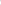 «К 90-летию со дня образования местной газеты «Енисейская правда»,«К 145-летию открытия мужской гимназии в городе Енисейске»,«К 150-летию со дня рождения В. Баландиной».По документам имеющимся на хранении в архиве подготовлены подборки: «Ко дню борьбы с коррупцией», «Образование в городе Енисейске в 1941-1945 годах», «Церкви города Енисейска». Первые две опубликованы на официальном сайте Муниципального образования города Енисейска, о церквях на официальном сайте Архивного агентства.В связи с юбилейными датами в организации города направлены инициативные информации:- к 30-летию Центра занятости г. Енисейска»-   к 90-летию Енисейского педагогического колледжа»-  к 90-летию со дня образования местной газеты «Енисейская правда».Составлен календарь памятных дат на 2023 год и предоставлен в: Архивное агентство Красноярского края, Енисейский городской Совет, администрацию города, МКУ «Управление культуры, туризма, спорта и молодежной политики г. Енисейска», «Редакцию газеты «Енисейская правда».Своевременно и качественно представлялась информация по запросам граждан социально-правового характера, тематическим запросам от организаций, учреждений и граждан.Количество поступивших запросов:-  социально-правового характера -1131, в том числе с положительным результатом -575 (из них по документам госсобственности -378),- тематических запросов -197, в том числе с положительным результатом- 114 (из них по документам госсобственности - 26),- генеалогических запросов -75, с положительным результатом - 28 (из них по документам госсобственности - 75).В читальном зале архива в течение года занимались исследователи: учащиеся и преподаватели школ города Енисейска, преподаватель Сибирского Федерального университета, работники муниципальных учреждений, краеведы, пенсионеры. Исследователям для работы выдавались архивные дела, архивные справочники, сборники документов, книги из научно-справочной библиотеки, описи фондов, указатель фондов.Директор архива                                                                        Т.В. Лифантьева	